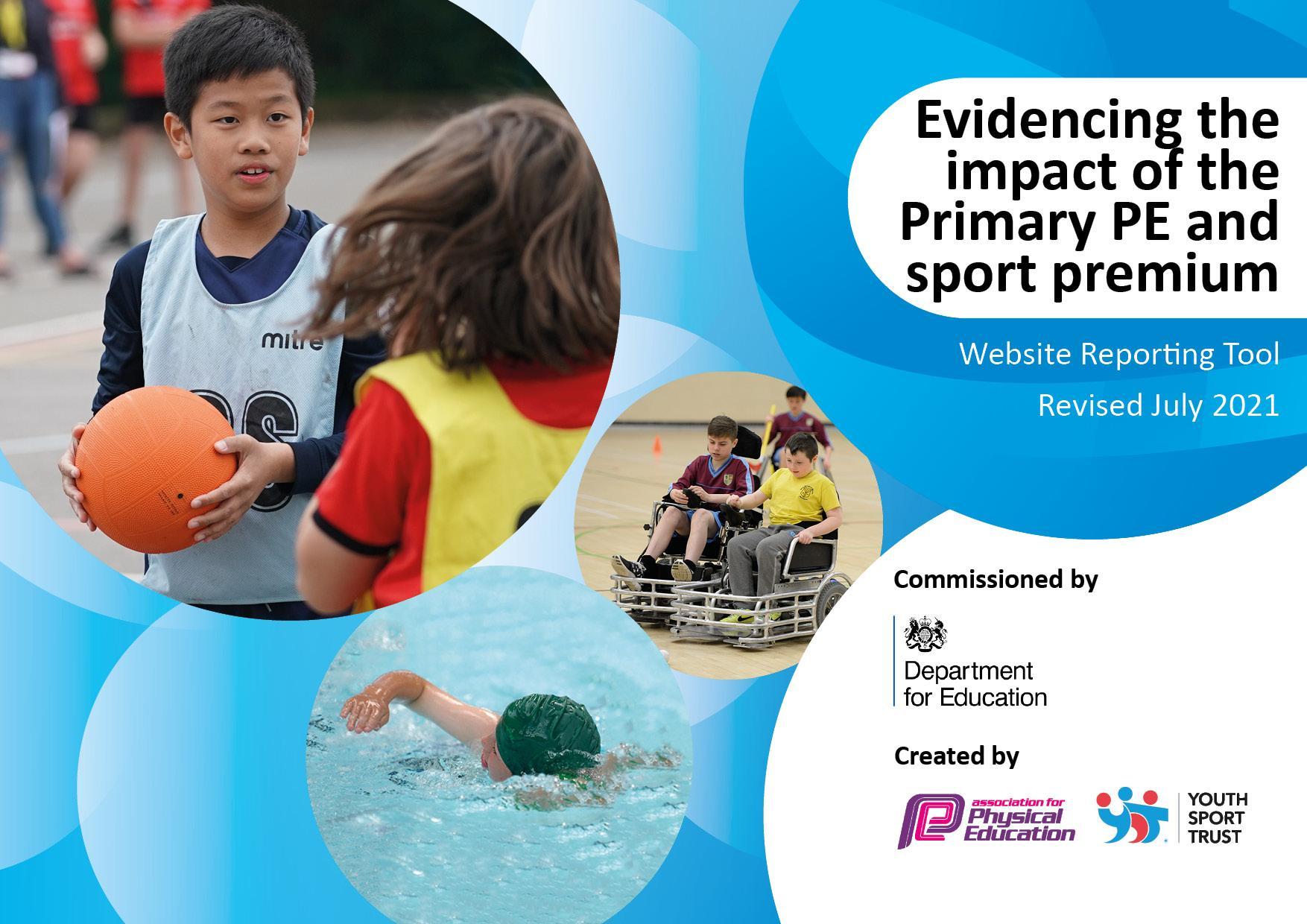 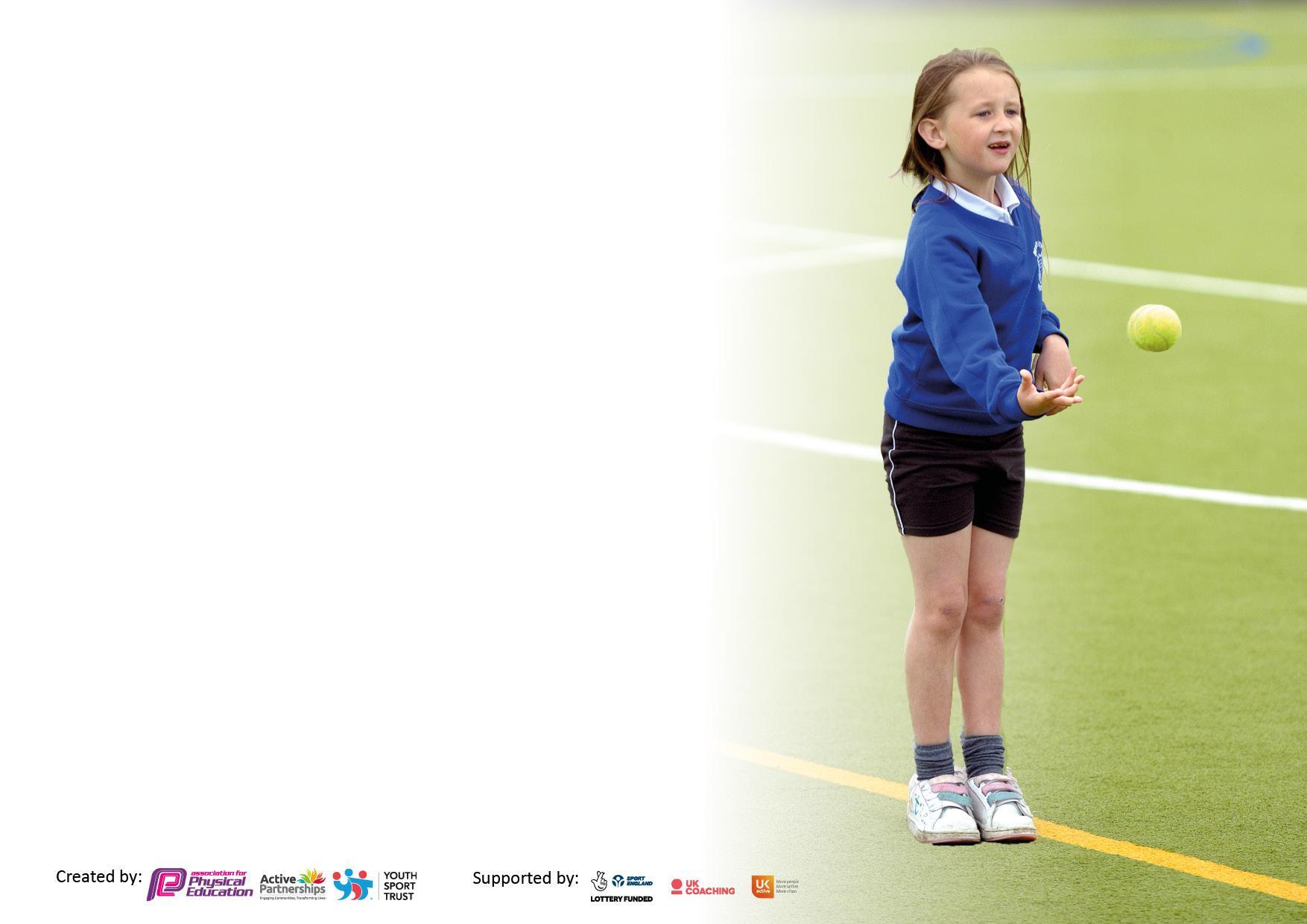 It is important that your grant is used effectively and based on school need. The Education Inspection Framework makes clear there will be a focus on ‘whether leaders and those responsible for governors all understand their respective roles and perform these in a way that enhances the effectiveness of the school’.Under the Quality of Education Ofsted inspectors consider:Intent - Curriculum design, coverage and appropriatenessImplementation - Curriculum delivery, Teaching (pedagogy) and AssessmentImpact - Attainment and progressTo assist schools with common transferable language this template has been developed to utilise the same three headings which should make your plans easily transferable between working documents.Schools     must     use     the      funding      to      make      additional      and      sustainable      improvements  to    the    quality    of    Physical    Education,    School     Sport     and     Physical     Activity     (PESSPA) they offer. This means that you should use the Primary PE and sport premium to:Develop or add to the PESSPA activities that your school already offerBuild capacity and capability within the school to ensure that improvements made now will benefit pupils joining the school in future yearsThe Primary PE and sport premium should not be used to fund capital spend projects; the school’s budget should fund these.Please visit gov.uk for the revised DfE guidance including the  5 key indicators across which schools should demonstrate an improvement. This document will help you to review your provision and to report your spend. DfE encourages schools to use this template as an effective way of meeting the reporting requirements of the Primary PE and sport premium.We recommend you start by reflecting on the impact of current provision and reviewing the previous spend.Schools are required to publish details of how they spend this funding, including any under-spend from 2019 2020, as well as on the impact it has on pupils’ PE and sport participation and attainment. All funding must be spent by 31st July 2022.We recommend regularly updating the table and publishing it on your website throughout the year. This evidences your ongoing self-evaluation of how you are using the funding to secure maximum, sustainable impact. Final copy must be posted on your website by the end of the academic year and no later than the 31st July 2021. To see an example of how to complete the table please click HERE.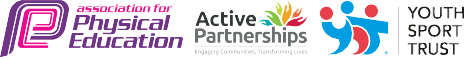 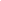 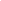 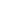 Total amount carried over from 2019/20£9397Total amount allocated for 2020/21£20,050How much (if any) do you intend to carry over from this total fund into 2021/22?£0Total amount allocated for 2021/22£20,027Total amount of funding for 2021/22. To be spent and reported on by 31st July 2022.£20,027    (Spent £29205.37)Meeting national curriculum requirements for swimming and water safety.N.B. Complete this section to your best ability. For example you might have practised safe self-rescue techniques on dry land which you can then transfer to the pool when school swimming restarts.Due to exceptional circumstances priority should be given to ensuring that pupils can perform safe self rescue even if they do not fully meet the first two requirements of the NC programme of studyWhat percentage of your current Year 6 cohort swim competently, confidently and proficiently over a distance of at least 25 metres?N.B. Even though your pupils may swim in another year please report on their attainment on leaving primary school at the end of the summer term 2020.Please see note above90%What percentage of your current Year 6 cohort use a range of strokes effectively [for example, front crawl, backstroke and breaststroke]?Please see note above61%What percentage of your current Year 6 cohort perform safe self-rescue in different water-based situations?68%Schools can choose to use the Primary PE and sport premium to provide additional provision for swimming but this must be for activity over and above the national curriculum requirements. Have you used it in this way?Yes/NoAcademic Year: 2021/22Total fund allocated:Date Updated:Date Updated:Key indicator 1: The engagement of all pupils in regular physical activity – Chief Medical Officers guidelines recommend that primary school pupils undertake at least 30 minutes of physical activity a day in schoolKey indicator 1: The engagement of all pupils in regular physical activity – Chief Medical Officers guidelines recommend that primary school pupils undertake at least 30 minutes of physical activity a day in schoolKey indicator 1: The engagement of all pupils in regular physical activity – Chief Medical Officers guidelines recommend that primary school pupils undertake at least 30 minutes of physical activity a day in schoolKey indicator 1: The engagement of all pupils in regular physical activity – Chief Medical Officers guidelines recommend that primary school pupils undertake at least 30 minutes of physical activity a day in schoolPercentage of total allocation:Key indicator 1: The engagement of all pupils in regular physical activity – Chief Medical Officers guidelines recommend that primary school pupils undertake at least 30 minutes of physical activity a day in schoolKey indicator 1: The engagement of all pupils in regular physical activity – Chief Medical Officers guidelines recommend that primary school pupils undertake at least 30 minutes of physical activity a day in schoolKey indicator 1: The engagement of all pupils in regular physical activity – Chief Medical Officers guidelines recommend that primary school pupils undertake at least 30 minutes of physical activity a day in schoolKey indicator 1: The engagement of all pupils in regular physical activity – Chief Medical Officers guidelines recommend that primary school pupils undertake at least 30 minutes of physical activity a day in school%IntentImplementationImplementationImpactYour school focus should be clear what you want the pupils to know and be able to do and aboutwhat they need to learn and toconsolidate through practice:Make sure your actions to achieve are linked to your intentions:Funding allocated:Evidence of impact: what do pupils now know and what can they now do? What has changed?:Sustainability and suggested next steps:Teachers plan and teach engaging PE lessons Lunchtime organisers and TAs promote purposeful physical play activities at breaks and lunchtimes.Extracurricular opportunities available to all children Teachers given support when necessary following monitoring, evaluation and feedback from PE lead.3 x weekly lessons Promotion of physical activity at break timesAdditional staff on playgrounds Premier Education Coach to Provide training for Lunchtime organisers and TAs around purposeful physical play activities at breaks and lunchtimes.Lunchtime clubs (Premier Ed)After school clubs (Premier Ed)daily mileProvide and replenish suitable resources.Lunchtime club to provide opportunities for children within a heavier weight band to participate in regular, weekly exercise.  Due to National figures stating that 25% of reception children and 40% of Yr 5/6 children are overweight.£639 ( 3 days Nic Wilson salary)£12,300 30 TA hrs pw for the year.Inc below£5,133.17 Premier Education Coach£ 2,415 4.3 hrs TA support£757.46inc above evaluation indicates support required for some colleagues for gymnastics. Improvement in engagement at playtimes 2 x lunchtime opportunities for children across KS2Every child in school from R - Y6 offered the opportunity for a 6 week after schools multi skills sessionThis will be a continued focus in 22 23further development in 22 23.E C clubs to be aligned with upcoming competitions to improve performance in interschool competitions.Key indicator 2: The profile of PESSPA being raised across the school as a tool for whole school improvementKey indicator 2: The profile of PESSPA being raised across the school as a tool for whole school improvementKey indicator 2: The profile of PESSPA being raised across the school as a tool for whole school improvementKey indicator 2: The profile of PESSPA being raised across the school as a tool for whole school improvementPercentage of total allocation:Key indicator 2: The profile of PESSPA being raised across the school as a tool for whole school improvementKey indicator 2: The profile of PESSPA being raised across the school as a tool for whole school improvementKey indicator 2: The profile of PESSPA being raised across the school as a tool for whole school improvementKey indicator 2: The profile of PESSPA being raised across the school as a tool for whole school improvement%IntentImplementationImplementationImpactYour school focus should be clear what you want the pupils to know and be able to do and aboutwhat they need to learn and toconsolidate through practice:Make sure your actions to achieve are linked to your intentions:Funding allocated:Evidence of impact: what do pupils now know and what can they now do? What has changed?:Sustainability and suggested next steps:To achieve the Silver School Games awardIncrease participation in competition.All Year 6 pupils have the best chance of learning to swim 25 mAll classes to have access to a 6 week extra curricular club.Apply when available in 2022 (see 5 below)Additional swimming for 9 y 6 pupils. Employ a sports coachFT teaching staff to offer 6 week block of clubsWhole school Health and Fitness weekCurriculum lead to develop website page to include photos of Sports Events and class and after school/lunchtime provision. ££623 cost per pupil x9Inc above£1,025Bronze game mark achieved. Continuing to work towards silver with clear actions planned for 22 23 to achieve itWe entered a range of competitions across all year groups from Y2 - Y6Nearly 200 pupils took part across all the competitions ( some children participated in more than one)Some competitions were a competitive league. Some were the inspire league where less experienced children develop the skills and have the chance to participate in friendly competitions where the score is based not on eg goals but on sport values eg respect.Y6 children who hadn’t achieved their 25 m attended with the y5SWebsite page a priority for 22 23achieve SilverIntroduce some new competitions in the new year and focus on team development to foster skill and talentensure photos taken at all inter and inter school competitions and upload on website. put a calendar of events on the page.Key indicator 3: Increased confidence, knowledge and skills of all staff in teaching PE and sportKey indicator 3: Increased confidence, knowledge and skills of all staff in teaching PE and sportKey indicator 3: Increased confidence, knowledge and skills of all staff in teaching PE and sportKey indicator 3: Increased confidence, knowledge and skills of all staff in teaching PE and sportPercentage of total allocation:Key indicator 3: Increased confidence, knowledge and skills of all staff in teaching PE and sportKey indicator 3: Increased confidence, knowledge and skills of all staff in teaching PE and sportKey indicator 3: Increased confidence, knowledge and skills of all staff in teaching PE and sportKey indicator 3: Increased confidence, knowledge and skills of all staff in teaching PE and sport%IntentImplementationImplementationImpactYour school focus should be clearMake sure your actions toFundingEvidence of impact: what doSustainability and suggestedwhat you want the pupils to knowachieve are linked to yourallocated:pupils now know and whatnext steps:and be able to do and aboutintentions:can they now do? What haswhat they need to learn and tochanged?:consolidate through practice:Staff using  PE passport confidentlyPE lead to be up to date with local and national position. Colleagues to feel confident in the curriculum delivery of dance and gym.Subject lead to evaluate usage and to give individual coaching support to those colleagues who lack confidence.Subject leader to access subject leader network courses and disseminate information. Provide whole staff training/coaching  on gymnastics.Ensure appropriate and adequate resources are available for whole class teaching.PE Deep DiveInc above£499 Primary PE Passport subscription£595£757.46Ongoing support provided for PE passportGymnastics support scheduled for 22 23 as not possible in 21 22equipment bought as and when requiredPE deep dive re scheduled for 22 23 because of knock on effect of staff absence.Gymnastics CPDKey indicator 4: Broader experience of a range of sports and activities offered to all pupilsKey indicator 4: Broader experience of a range of sports and activities offered to all pupilsKey indicator 4: Broader experience of a range of sports and activities offered to all pupilsKey indicator 4: Broader experience of a range of sports and activities offered to all pupilsPercentage of total allocation:Key indicator 4: Broader experience of a range of sports and activities offered to all pupilsKey indicator 4: Broader experience of a range of sports and activities offered to all pupilsKey indicator 4: Broader experience of a range of sports and activities offered to all pupilsKey indicator 4: Broader experience of a range of sports and activities offered to all pupilsIntentImplementationImplementationImpactYour school focus should be clearMake sure your actions toFundingEvidence of impact: what doSustainability and suggestedwhat you want the pupils to knowachieve are linked to yourallocated:pupils now know and whatnext steps:and be able to do and aboutintentions:can they now do? What haswhat they need to learn and tochanged?:consolidate through practice:Increased awareness/ participation in a range of sportsCompetition entry for a wide range of sports.Martial arts for target Y5/6 boys group. Health and fitness week to offer a range of ‘new’ sports/activities.City in the Community Foundation - MCFC delivering football coaching to Nursery/EYFS(incl above)£2,340 children have the opportunity to access:footballrugbydodgeballbasketballroundersHi 5 netballtennismultisports skillsKarateKey indicator 5: Increased participation in competitive sportKey indicator 5: Increased participation in competitive sportKey indicator 5: Increased participation in competitive sportKey indicator 5: Increased participation in competitive sportPercentage of total allocation:Key indicator 5: Increased participation in competitive sportKey indicator 5: Increased participation in competitive sportKey indicator 5: Increased participation in competitive sportKey indicator 5: Increased participation in competitive sport%IntentImplementationImplementationImpactYour school focus should be clearMake sure your actions toFundingEvidence of impact: what doSustainability and suggestedwhat you want the pupils to knowachieve are linked to yourallocated:pupils now know and whatnext steps:and be able to do and aboutintentions:can they now do? What haswhat they need to learn and tochanged?:consolidate through practice:Access wider range of competitions for children across schoolJoin Manchester PE Association and identify competitions to enter.Provide lunchtime clubs to prepare children for competitionsAccess any competitions/fun days offered in the community eg MUFC/MCFC fun days  Transport to competitionsResources for competitionsStaffing to support competitions£900£ inc above£ 737.90£68.38£415 days TA3 approx Inter school competitions enteredAutumn Term: Y5/6 Inspire Tag Rugby Y5/6 Excel Tag Rugby Y5/6 Boys Inspire football leagueY5/6 Boys Excel football leagueY5/6 Girls’ football leagueY3/4 mixed football festival x 2Year 2 Football at MUFCSpring Term:Dodgeball Basket ballHi 5 NetballSummer Y3 tennisrounders During the year all KS2 classes have taken part in a interschool football event.Sports coach to arrange intra school competition across each phase in the last week of each half  term so classes can play in a league against each other. Try and plan so all children get to take part. Signed off bySigned off byHead Teacher:Date:Subject Leader:Date:Governor:Date: